General Comments:Write a 1-2  sentence blurb describing the film:Observations re: Acting, Cinematography, Lighting, Sound, Effects: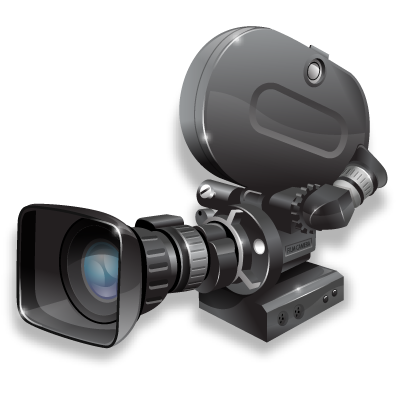 Film EvaluationFilm:       _  _  _  _  _  _  _  _  _  _  _  _  _  _  _  _  _  _  _Date Reviewed:    _  _  _  _  _  _Location/MediaCinema _____________________Home_______________________Alone/  With OthersYour choice? Chosen for you?If Home: DVD, DVROnline service_________________Would you recommend this movie to friends/ family?Definitely not    Probably not    Probably   Definitely ItemDon’t knowNeeds workSatisfactoryGoodExcellentCommentsStory/Plot/ScriptActingDialogDirectingCamera work/CinematographyMusicSoundSet design/props/costumesOverall opinionQuestionNOSomewhatYESCommentsDid you care about the characters in the story?Did the movie capture and keep your attention?Did the movie make you laugh?Would you buy a DVD of this movie?Would you watch this movie if it was on TV?What was the best thing about this movie?What was the worst thing about this movie?Circle the genre(s) that you feel best describes the movie.Credit: http://www.imdb.com/genre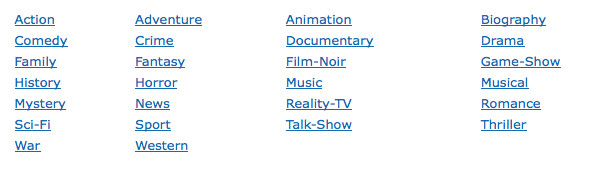 